Table – Beak structure and functionBirdFood it eatsHow the beak works to collect food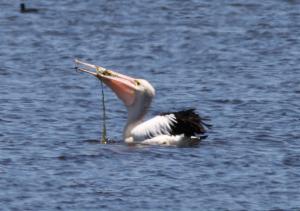 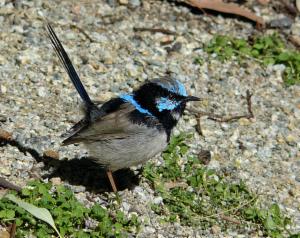 